Tytuł operacji: SPAWANIE I WYCINANIE ELEMENTÓW METALOWYCH –                          Kamil ZadwornyNumer wniosku:  /PP/2016 Kwota dofinansowania:     50.000 złCel ogólny LSR:     Poprawa sytuacji na lokalnym rynku pracy.Cel szczegółowy:    Tworzenie i rozwój przedsiębiorczości.Wskaźnik:               Liczba zrealizowanych operacji polegających na utworzeniu nowego                                przedsiębiorstwaOpis operacji:Operacja polegała na zakupie maszyn do cięcia oraz spawarek, a także utworzenie nowych miejsc pracy. Przedsiębiorstwo za środki finansowe z dotacji zakupiło: maszyny, spawarki z osprzętem, materiały promocyjne, stronę internetową oraz wyszkoliło pracowników.Firma zajmuje wycinaniem metalowych elementów oraz spawaniem. Adres: Podanin 29 , 64-800 Chodzież.https://www.facebook.com/kmtechkamilzadworny/, http://www.kmtech-chodziez.pl/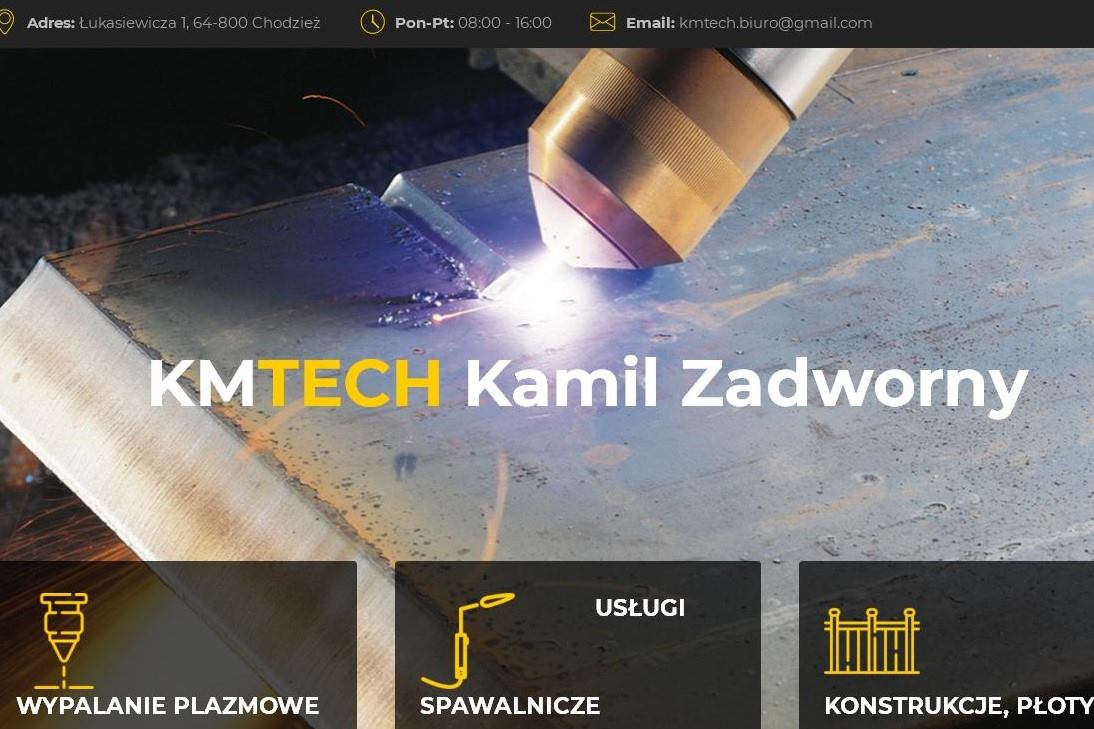 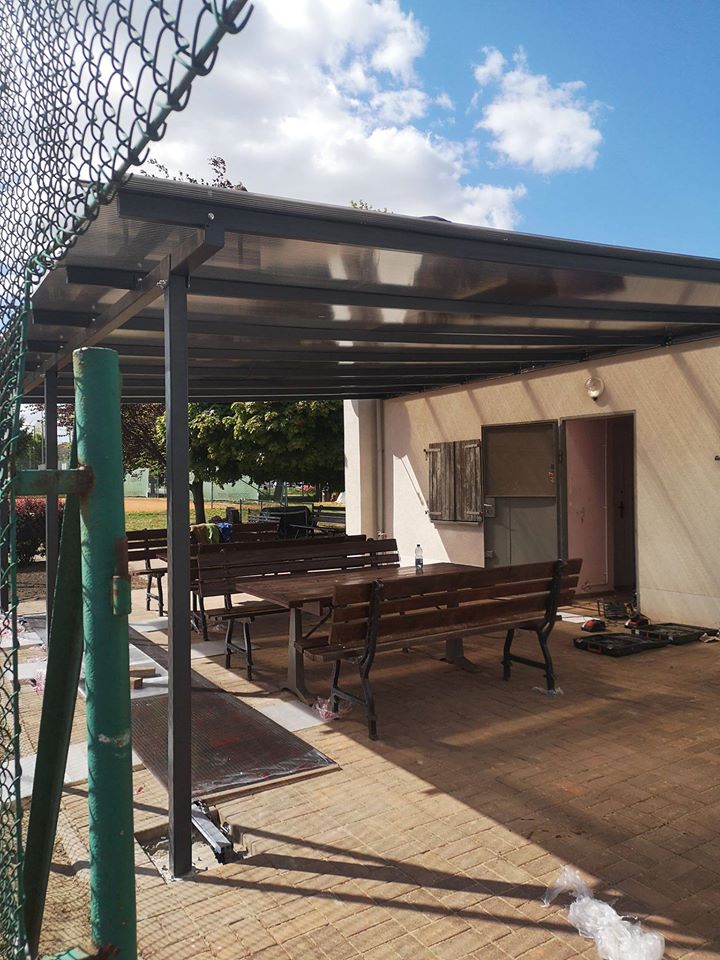 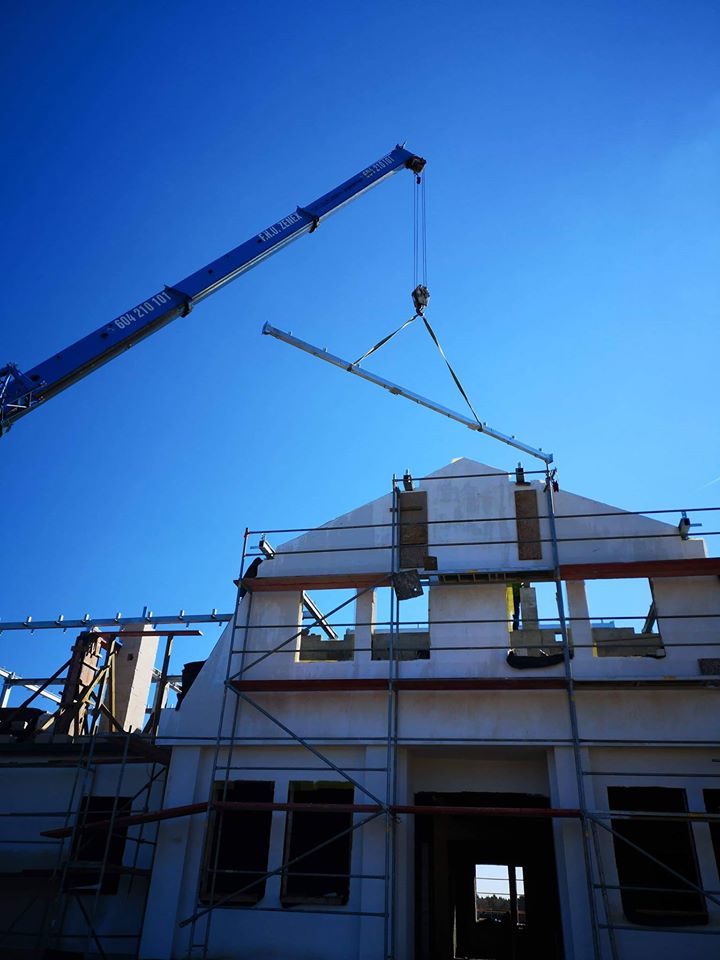 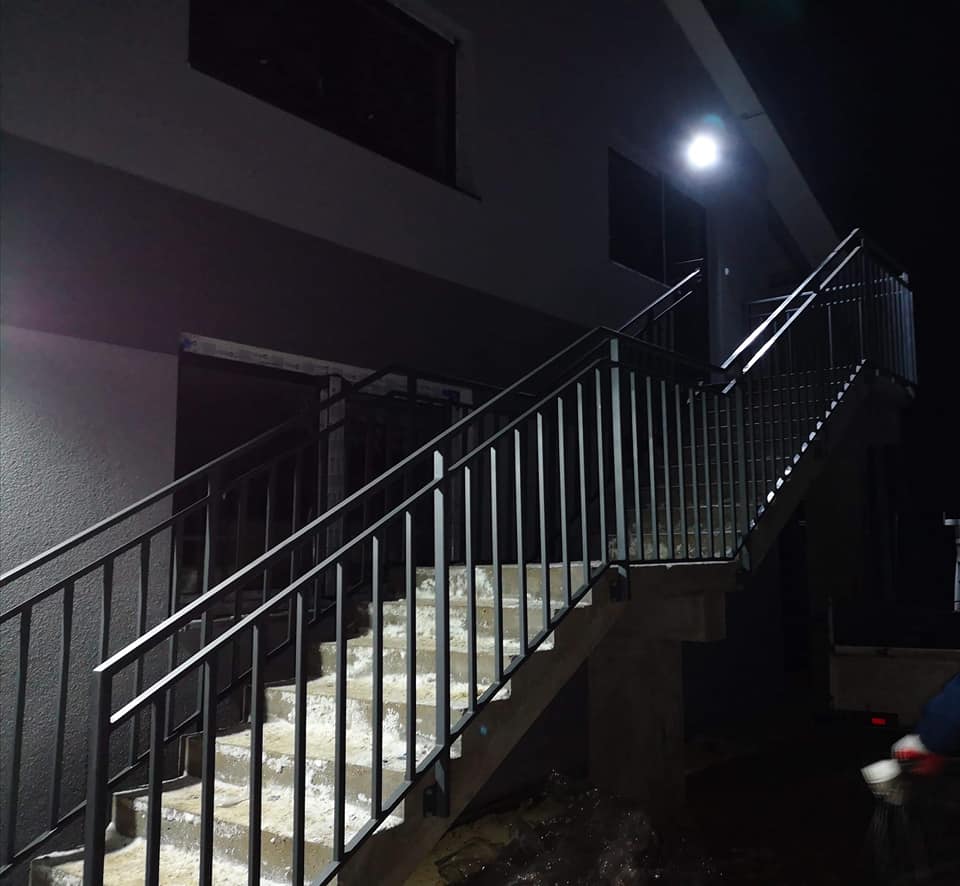 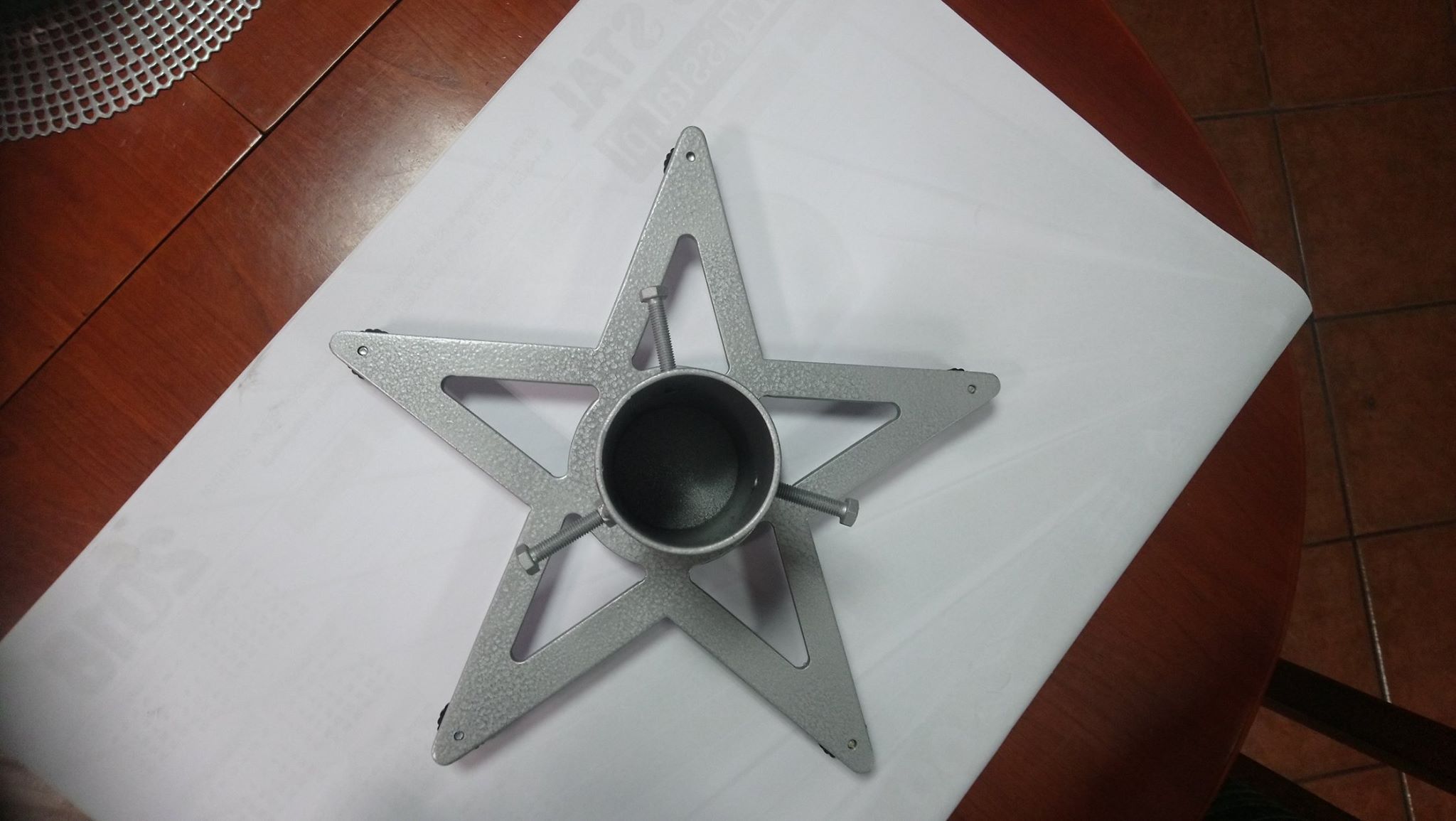 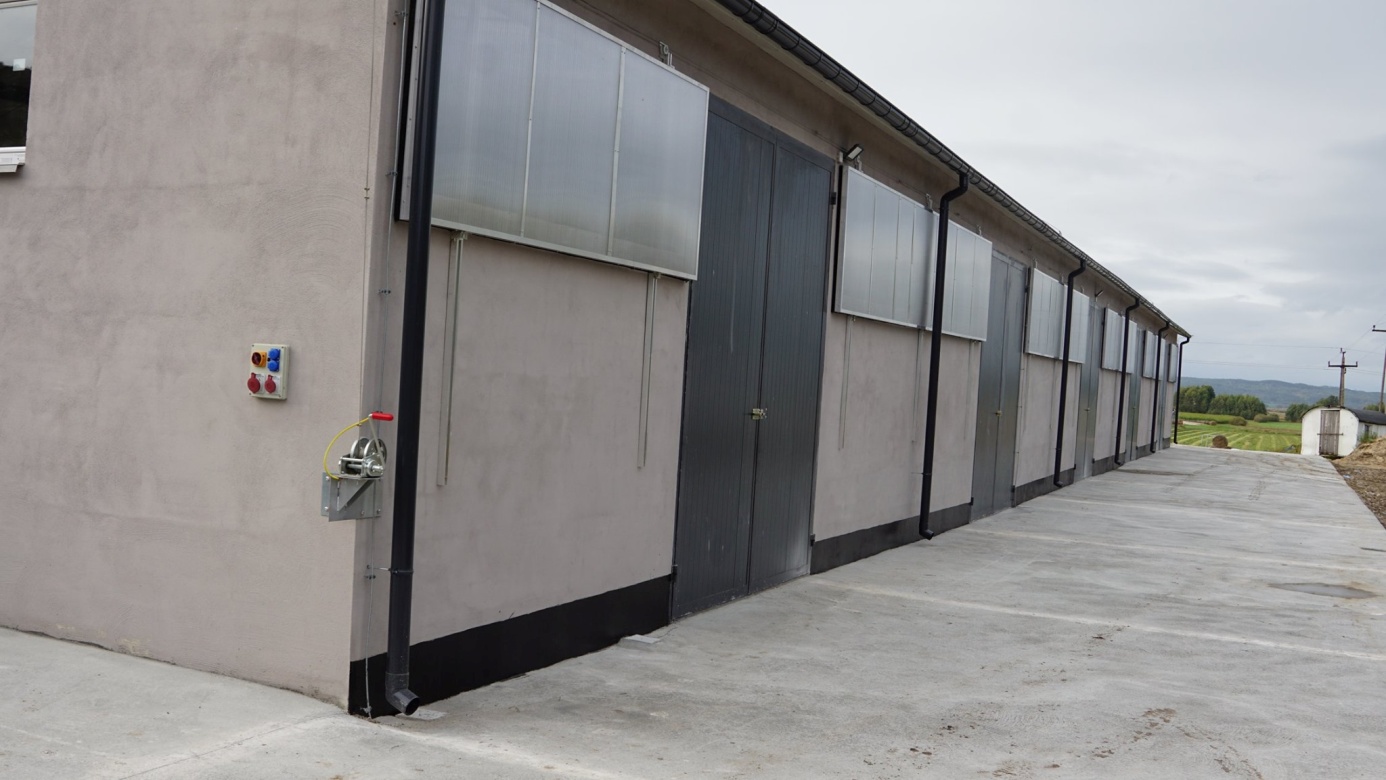 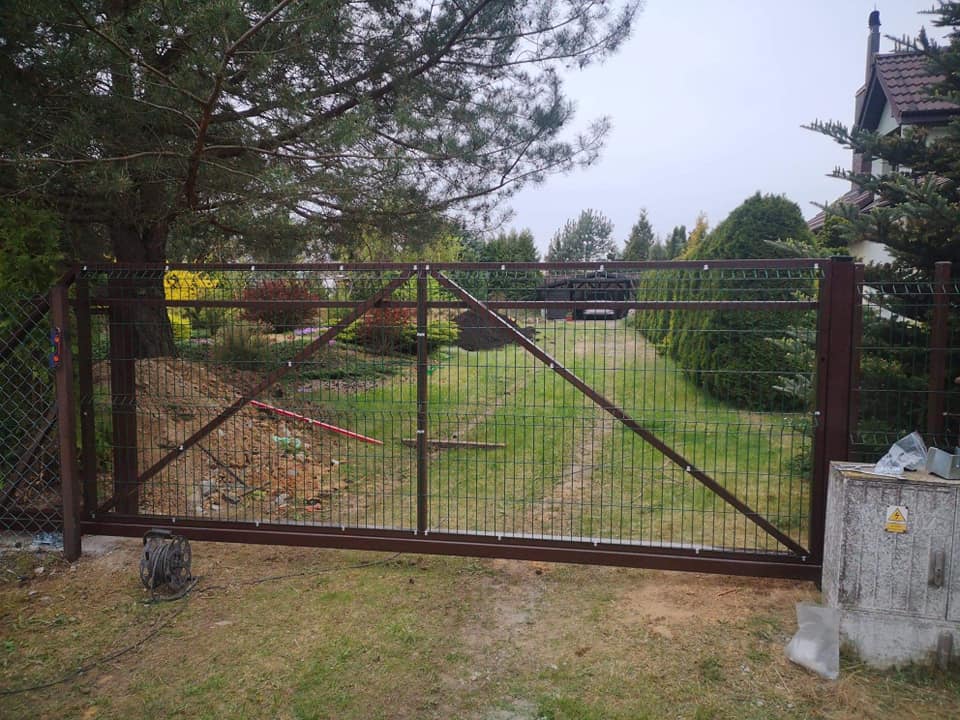 